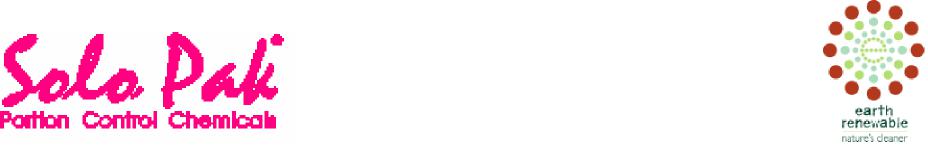 SoloPak / Earth Renewable ORDER FORMTo Order: Complete the form and email Solo Pak Pty Ltd Invoice to:	Deliver to: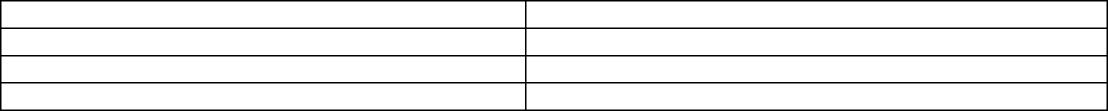 Contact Name:	Telephone:CS-021 Earth Renewable/Solo Pak Order Form	2.1	Authorised:  01/08/2019SoloPak / Earth Renewable ORDER FORMWould you like to be contacted to discuss this order?	Yes	NoTO: 
PHONE:Solo Pak Pty Ltd1300 307 755EMAIL: sales@earthrenewable.com.au ATTENTION: Trisha ProductDescriptionDescriptionQuantityQuantityQuantityRoom Cleaning	4 x 750ml bottles percartonRoom Cleaning	4 x 750ml bottles percartonRoom Cleaning	4 x 750ml bottles percartonRoom Cleaning	4 x 750ml bottles percartonRoom Cleaning	4 x 750ml bottles percartonRoom Cleaning	4 x 750ml bottles percartonAir FreshenerAir FreshenerAir Freshener and Odour CounteractantEach bottle makes up to 90 x 750 ml spray bottles of Air Freshening solutionBottleCtnCtnBathroom Cleaner Bathroom Cleaner Bathroom CleanerEach 750 ml bottle makes up to 90 x 750 ml spray bottles of BathroomCleanerBottleCtnCtnGermexGermexGermicidal DetergentContains Quaternary Ammonium Disinfectant. Each 750 ml bottle makes upto 90 spray bottles of ready to use disinfectantBottleCtnCtnGlass CleanerGlass CleanerGlass CleanerEach 750 ml bottle makes up to 90 spray bottles of ready to use GlassCleanerBottleCtnCtnMulti Purpose CleanerMulti Purpose CleanerMulti Purpose CleanerEach 750 ml bottle makes up to 90 x 750 ml spray bottles of Multi PurposeCleanerBottleCtnCtnNeutral Floor CleanerNeutral Floor CleanerNeutral Floor CleanerEach 750 ml bottle makes up to 90 x 750 ml buckets/spray bottlers ofNeutral Floor CleanerBottleCtnCtnKitchen Cleaning ChemicalsKitchen Cleaning ChemicalsKitchen Cleaning ChemicalsKitchen Cleaning ChemicalsKitchen Cleaning ChemicalsKitchen Cleaning ChemicalsDishwashing LiquidDishwashing LiquidDishwashing Liquid is an environmentally-preferable soap containing biodegradable cleaning agents for removing grease and baked-on food, cleaning your dishes without leaving harmful chemical residueBottleCtnCtnDishwasher PowderDishwasher PowderDishwasher Powder for automatic dishwashing machines4.5 KG PailNo Rinse SanitiserNo Rinse SanitiserNo Rinse Sanitiser is a concentrated quaternary ammonium compound based liquid  sanitiser suitable for use in commercial food preparation areas. No need to rinse surfaces prior to commencing food preparation. Each 750 ml bottle makes up to 180 x 750 ml spray bottlesBottleCtnCtnSolosanSolosanSolo San is a concentrated quaternary ammonium compound based liquid sanitiser. Each 750 ml bottle makes up to 90 spray bottles of sanitizerBottleCtnCtnSkin Care & Personal HygieneSkin Care & Personal HygieneSkin Care & Personal HygieneSkin Care & Personal HygieneSkin Care & Personal HygieneSkin Care & Personal HygieneAntibacterial Foam SoapAntibacterial Foam SoapAntibacterial Foam Soap is gentle on the hands. Is lightly scented and a non-irritating formula. Easy-to-load hygienic, sealed refill bags come with a fresh valve to prevent clogs and leadsSupplied in a carton of 6 x 1000ml dispenser pods or 6 x 500ml bottles.6x500ml Bottle6x500ml Bottle6 x1000ml PodsFoam Soap DispenserFoam Soap DispenserFoam Soap DispenserHeavy duty/rugged dispenser provides an economical solution to handcleaning. Over 2500 shots per plastic pod.Sologenic Hand SanitiserSologenic Hand SanitiserSologenic is an alcohol cleaning hand gel. 65% V/V Alcohol. Use for hand sanitising when water is not available. Hands are moist and lightly perfumed after useSupplied in a carton of 6 x 1000ml dispenser pods or 6 x 500ml bottles.6x500ml Bottle6x500ml Bottle6 x1000ml PodsProductDescriptionDescriptionQuantityQuantityQuantityLaundry Chemicals	4 x 750ml bottles percartonLaundry Chemicals	4 x 750ml bottles percartonLaundry Chemicals	4 x 750ml bottles percartonLaundry Chemicals	4 x 750ml bottles percartonLaundry Chemicals	4 x 750ml bottles percartonLaundry Chemicals	4 x 750ml bottles percartonLaundry LiquidLaundry LiquidLaundry Liquid. Each pack provides the detergent to wash up to 90 loads of laundry in a normal domestic machine. Laundry Liquid is blue in colourBottleBottleCtnLaundry SoakerLaundry SoakerLaundry Soaker assists in the removal of organic stains from fabrics.Laundry Soaker is totally safe on all fabrics, colours and whites5Kg PailMircofiberMircofiberMircofiberMircofiberMircofiberMircofiberMicrofiber Cleaning ClothMicrofiber Cleaning ClothMicrofiber cleaning gives a better cleaning result than traditional cleaning cloths and the long life makes them a sound investmentMicrofiber cleaning gives a better cleaning result than traditional cleaning cloths and the long life makes them a sound investmentWet Mopping PadWet Mopping PadMicrofiber cleaning gives a better cleaning result than traditional mopping pads and the long life makes them a sound investmentMicrofiber cleaning gives a better cleaning result than traditional mopping pads and the long life makes them a sound investmentGlass Cleaning ClothsGlass Cleaning ClothsUse this cloth for spot cleaning of glass in combination with Glass Cleaner SolutionUse this cloth for spot cleaning of glass in combination with Glass Cleaner SolutionMicrofiber Laundry Liquid and SanitiserMicrofiber Laundry Liquid and SanitiserRemoves stains and odours and restores the cleaning properties of microfiber with every wash. The powerful sanitiser molecules bind to the cloth during washing to provide an ongoing antibacterial effect without detracting from the cleaning performance of the clothRemoves stains and odours and restores the cleaning properties of microfiber with every wash. The powerful sanitiser molecules bind to the cloth during washing to provide an ongoing antibacterial effect without detracting from the cleaning performance of the clothAccessoriesAccessoriesAccessoriesAccessoriesAccessoriesAccessories750 ml Spray Bottle750 ml Spray BottleBottle with a trigger spray head. Use for all spray cleaning tasks.Bottle with a trigger spray head. Use for all spray cleaning tasks.Replacement 
Trigger SprayReplacement 
Trigger SprayFor use with 750ml Spray BottleFor use with 750ml Spray BottleWhite Lotion Pump, dispensing 4mlWhite Lotion Pump, dispensing 4mlUse in 750ml Concentrate BottleUse in 750ml Concentrate BottleSpray Bottle LabelsSpray Bottle LabelsSpray Bottle LabelsSpray Bottle LabelsSpray Bottle LabelsSpray Bottle LabelsSpray Bottle labelsSpray Bottle labelsAll labels can be purchased for labelling of dispensers, please provide quantity:___ Air Freshener	___ Multi Purpose Cleaner	___ Bathroom Cleaner	___ Neutral Floor Cleaner	 ___ Dishwasher Powder	___ No Rinse Sanitiser___ Germex	___ Sologenic___ Glass Cleaner	___ SolosanAll labels can be purchased for labelling of dispensers, please provide quantity:___ Air Freshener	___ Multi Purpose Cleaner	___ Bathroom Cleaner	___ Neutral Floor Cleaner	 ___ Dishwasher Powder	___ No Rinse Sanitiser___ Germex	___ Sologenic___ Glass Cleaner	___ SolosanAll labels can be purchased for labelling of dispensers, please provide quantity:___ Air Freshener	___ Multi Purpose Cleaner	___ Bathroom Cleaner	___ Neutral Floor Cleaner	 ___ Dishwasher Powder	___ No Rinse Sanitiser___ Germex	___ Sologenic___ Glass Cleaner	___ SolosanAll labels can be purchased for labelling of dispensers, please provide quantity:___ Air Freshener	___ Multi Purpose Cleaner	___ Bathroom Cleaner	___ Neutral Floor Cleaner	 ___ Dishwasher Powder	___ No Rinse Sanitiser___ Germex	___ Sologenic___ Glass Cleaner	___ Solosan